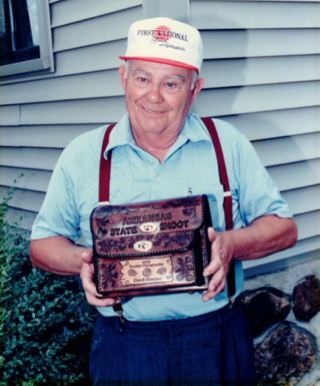 Carroll Crisler1994Carroll began registering targets in 1967.  He was instrumentalin establishing the Fayetteville Gun Club.  He won the Arkansas Singles title in 1970.  After being away from trapshooting for eight years due to health reasons, he resumed shooting again in 1989.  Carroll won the Veteran Singles title in 1992.  At the end of the 1993 shooting year, he had registered 63,950 Singles, 49,500 Handicap, and 28,250 Double targets.